First Name of Application CV No 1648956Whatsapp Mobile: +971504753686 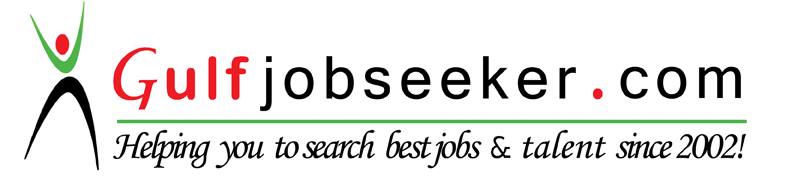 To get contact details of this candidate Purchase our CV Database Access on this link.http://www.gulfjobseeker.com/employer/services/buycvdatabase.phpCAREER OBJECTIVETo work in a growing organization where I can contribute my skills, knowledge and ideas for the growth of our industry, and to enhance my abilities which I can help in maximizing the profit of the company and serve people to the best of my knowledge.WORK EXPERIENCETransworld Systems Incorporated | Skip Tracer AgentJanuary – February 2016Company ProfileTransworld Systems Inc. provides accounts receivable, debt recovery, and past due accounts services for businesses and many companies internationally. It offers accelerator, profit recovery, messenger, and dental collection; demand/direct deposit account recovery plus, outsourcing, medical collection, education collection, and commercial/business-to-business collections services. http://www.transworldsystems.com/Job DescriptionTraced skips for creditors or other concerned parties: Searched city and telephone directories, and street listings, and inquired at post office. Interviewed, telephoned, or wrote former neighbors, stores, friends, relatives, and former employers to elicit information pertaining to whereabouts of skips.Followed up each lead and prepared report of investigation to creditor.Traced individuals for purposes of serving legal papers.Contacted debtors by mail or phone to attempt collection of money owed.Webcast Technologies Incorporated | Internship for Computer/Engineering/IT StudentsMarch – May 2013Company ProfileWebcast Technologies, Inc. (WTI) is a technology-based company operating across the country. We are also a Google for work partner (Google Map). As the pioneer in the Philippines in the commercial application of a location-based technology and wireless applications, WTI focuses in surveying lands and helping Google to update their maps. http://webcast-inc.com.ph/Job DescriptionResponsible for developing the company portalProvided documentationConducted program testing and done the pending works of the department.Oracle Hotel and Residences | Food and Beverage Service | Housekeeping ServiceApril – June 2015Job DescriptionRoom AttendantWaitressCacao Hotel | Front Office Desk ReceptionistNovember 1 – 30 2015Job DescriptionResponsible for handling front office reception and administration dutiesIncluding greeting guests and offering them a beverageAnswering phonesHandling company inquiries, and sorting and distributing mailMail also schedule meetings and travel for executives.2GO TRAVELS | Apprentice Experience (ON – BOARD)February 27 – March 3 2014SKILLSListening and verbal communicationTeamworkMulti-taskedPersuasion and LeadershipWritten communicationPlanning and organizationCompetent and Hard workerSkilled in using various computer skillsCan do adobe PhotoshopStrong interpersonal and motivational skillsCan work under pressure without sacrificing productivity and efficiencyHave the ability to deal well with different kinds of people from all walks of lifeEDUCATIONAL ATTAINMENTBachelor of Science in Hotel and Restaurant Management(SY 2010 – 2015)Bestlink College of the Philippines Monica, Quirino Hi-way Novaliches, Quezon City, PhilippinesAdobe Photoshop (Web Designing)April 15 – 30, 2012Xavier Technical Training CenterTungko Mannga City of San Jose Del Monte, Bulacan, PhilippinesSEMINAR / TRAINING EXPERIENCEHospitality in the Service Industry 			Managing Handling Tours SeminarHotel Veniz, Abanao St. Baguio City, PH 		National Teacher’s Camp, Baguio City, PH December 3, 2012					December 2, 2012PERSONAL DETAILSNationality				FilipinoDate of Birth/Location		August 23, 1994/PhilippinesAge					21Marital Status			Single 